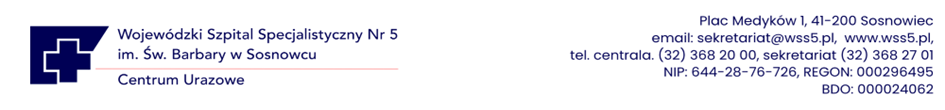             Numer Sporawy 50/PNE/DOT/2023						                                      Załącznik nr 2Parametry techniczne – Część nr 1Aparat USG – 1 szt.Model: ……………………………………………….          Typ: ……………………………………………………Rok produkcji: nie starszy niż 2023 [sprzęt/ fabrycznie nowy nieużywany, nierekondycjonowany]Producent: …………………………………………….UWAGA!!!! 1) Załącznik stanowi treść oferty i nie podlega uzupełnieniu i/lub wyjaśnieniu na zasadach określonych w art. 128 ust. 1, art. 128 ust. 4, art. 107 ust. 2 uPzp.2) W przypadku niezłożenia wraz z ofertą w/w załącznika oferta podlegać będzie odrzuceniu na podstawie art. 226 ust. 1 pkt. 5 u Pzp jako niezgodna z dokumentami zamówienia.3) Wykonawca wypełnia kolumnę „wartość oferowana” we wszystkich punktach poniżej tabeli.4) Brak podania modelu, i/lub typu i/lub producenta skutkować będzie odrzuceniem oferty na podstawie art. 226 ust. 1 pkt. 5 u Pzp jako niezgodnej z dokumentami zamówienia.UWAGA:Wszystkie parametry liczbowe lub zaznaczone słowem „Tak” podane w rubryce „Wymagania” stanowią wymogi, których niespełnienie spowoduje odrzucenie oferty.Oświadczamy, że oferowany sprzęt jest kompletny i będzie po zainstalowaniu gotowy do pracy zgodnie 
z jego przeznaczeniem bez konieczności ponoszenia ze strony Zamawiającego  dodatkowych kosztów.                                                                                                             ……………………………………………………..                                                                                         (data, podpis i pieczątka osoby uprawnionej)Parametry techniczne – Część nr 2Diatermia – 3 szt.Model: ………………………………………………..          Typ: ……………………………………………………Rok produkcji: nie starszy niż 2023 [sprzęt/ fabrycznie nowy  nieużywany , nierekondycjonowany]Producent: …………………………………………….UWAGA!!!! 1) Załącznik stanowi treść oferty i nie podlega uzupełnieniu i/lub wyjaśnieniu na zasadach określonych w art. 128 ust. 1, art. 128 ust. 4, art. 107 ust. 2 uPzp.2) W przypadku niezłożenia wraz z ofertą w/w załącznika oferta podlegać będzie odrzuceniu na podstawie art. 226 ust. 1 pkt. 5 u Pzp jako niezgodna z dokumentami zamówienia.3) Wykonawca wypełnia kolumnę „wartość oferowana” we wszystkich punktach poniżej tabeli.4) Brak podania modelu, i/lub typu i/lub producenta skutkować będzie odrzuceniem oferty na podstawie art. 226 ust. 1 pkt. 5            u Pzp jako niezgodnej z dokumentami zamówienia.UWAGA:Wszystkie parametry liczbowe lub zaznaczone słowem „Tak” podane w rubryce „Wymagania” stanowią wymogi, których niespełnienie spowoduje odrzucenie oferty.Oświadczamy, że oferowany sprzęt jest kompletny i będzie po zainstalowaniu gotowy do pracy zgodnie 
z jego przeznaczeniem bez konieczności ponoszenia ze strony Zamawiającego  dodatkowych kosztów.                                                                                                             ……………………………………………………..                                                                                         (data, podpis i pieczątka osoby uprawnionej)Parametry techniczne – Część nr 3Cavitrony (Aspirator ultradźwiękowy) – 3 szt.Model: ………………………………………………..          Typ: ……………………………………………………Rok produkcji: nie starszy niż 2023 [sprzęt/ fabrycznie nowy  nieużywany , nierekondycjonowany]Producent: …………………………………………….UWAGA!!!! 1) Załącznik stanowi treść oferty i nie podlega uzupełnieniu i/lub wyjaśnieniu na zasadach określonych w art. 128 ust. 1, art. 128 ust. 4, art. 107 ust. 2 uPzp.2) W przypadku niezłożenia wraz z ofertą w/w załącznika oferta podlegać będzie odrzuceniu na podstawie art. 226 ust. 1 pkt. 5 u Pzp jako niezgodna z dokumentami zamówienia.3) Wykonawca wypełnia kolumnę „wartość oferowana” we wszystkich punktach poniżej tabeli.4) W przypadku nie podania któregokolwiek ocenianego parametru (kolumna „sposób oceny – parametr jakościowy zgodnie z Sekcją XIX SWZ) Zamawiający przyzna za ten parametr 0 pkt5) Brak podania modelu, i/lub typu i/lub producenta skutkować będzie odrzuceniem oferty na podstawie art. 226 ust. 1 pkt. 5 u Pzp jako niezgodnej z dokumentami zamówienia.UWAGA:Wszystkie parametry liczbowe lub zaznaczone słowem „Tak” podane w rubryce „Wymagania” stanowią wymogi, których niespełnienie spowoduje odrzucenie oferty.Oświadczamy, że oferowany sprzęt jest kompletny i będzie po zainstalowaniu gotowy do pracy zgodnie 
z jego przeznaczeniem bez konieczności ponoszenia ze strony Zamawiającego  dodatkowych kosztów.                                                                                                 ……………………………………………………..                                                                                         (data, podpis i pieczątka osoby uprawnionej)Lp.Parametry wymagane Parametr wymaganyWartość oferowanaParametry techniczne aparatuWaga aparatu bez głowic mniej niż 100 kg TAK, PODAĆZakres częstotliwości pracy min.  2,0-18,0 MHzTAK, PODAĆDynamika systemu min. 185 dBTAK, PODAĆIlość niezależnych gniazd w aparacie min. 4TAK, PODAĆMonitor aparatu o wielkości min. 18”TAK, PODAĆMożliwość ustawienia pozycji monitora poziomo oraz pionowoTAKMożliwość obracania monitora prawo/lewo min. 170 stopniTAK, PODAĆMożliwość regulacji wysokości panelu sterowania – min. 25 cmTAK, PODAĆDotykowy panel sterowania umożliwiający dostosowanie jego funkcjonalności do potrzeb użytkownika (tj., dodawanie, modyfikację i usuwanie klawiszy). Panel wykonany z wytrzymałego szkła zapewniającego odpowiednią szczelność, możliwość czyszczenia i dezynfekcji.TAKWymiar panelu sterowania min. 14”TAK, PODAĆZasilanie akumulatorowe umożliwiającepodtrzymanie przez czas min. 120 minutTAK, PODAĆWewnętrzna archiwizacja badania w aparacie o dysku min. 450 GB.TAK, PODAĆMożliwość zgrania obrazów badania na pamięć zewnętrzną typu pen.TAKDługość filmu CINE LOOP min. 28 sTAK, PODAĆGłębokość skanowania min. 0,5 cm – 28 cmTAK, PODAĆTryby pracy: 2D (B mode), M mode, Doppler Pulsacyjny, Doppler Kolorowy; Power Doppler, Duplex; Triplex, obrazowanie harmoniczneTAKMin. 8 stopniowa regulacja wzmocnienia TGCTAK, PODAĆZakres mierzonej prędkości przepływu w Dopplerze Kolorowymmin. 0,2 cm/s – 490 cm/sTAK, PODAĆMierzona prędkość przepływu w Dopplerze Pulsacyjnymmin. 0,2 cm/s - 800 cm/sTAK, PODAĆSzerokość bramki Dopplera pulsacyjnego min. 1-20 mmTAK, PODAĆSpecjalistyczne oprogramowania aplikacyjne i pomiarowe w zakresie:-neurochirurgii-mięśniowo-szkieletowymTAKVideoprinter czarno – białyTAKPilot zdalnego sterowaniaTAKMinimum 7 aktywnych portów USB do archiwizacji obrazów statycznych oraz dynamicznych na przenośne pamięci typu Flash, PendriveTAKKompatybilność z neuronawigacją posiadaną przez Zamawiającego (Brainlab)TAKKaseta do sterylizacjiTAKGłowice Głowica śródoperacyjna typu micro-convexCzęstotliwość pracy min.  5,0 - 10,0 MHzTAK, PODAĆIlość niezależnych elementów tworzących i odbierających sygnał ultradźwiękowy w głowicy min. 150TAK, PODAĆPrzycisk na głowicy umożliwiający uruchomienie głowicy, zamrożenie i aktywację obrazu (rozwiązanie 1) lub przełącznik nożny o tożsamych właściwościach (rozwiązanie 2)TAK, PODAĆJednorazowa, sterylna prowadnica biopsyjna o regulowanej średnicy na biopsje cienko i grubo igłowe dla igieł o średnicy od 20 G do 10 G oraz trzema kątami wejścia igły (10 szt.)TAKGłowica śródoperacyjna przez otworowaCzęstotliwość pracy min. 5,0 – 10,0 MHzTAK, PODAĆIlość niezależnych elementów tworzących i odbierających sygnał ultradźwiękowy w głowicy min. 60TAK, PODAĆPrzycisk na głowicy umożliwiający uruchomienie głowicy, zamrożenie i aktywację obrazu (rozwiązanie 1) lub przełącznik nożny o tożsamych właściwościach (rozwiązanie 2)TAK, PODAĆJednorazowa, sterylna prowadnica biopsyjna o regulowanej średnicy na biopsje cienko i grubo igłowe dla igieł o średnicy od 20 G do 10 G – 10sztTAKGłowica liniowa typ hockey-stick Częstotliwość pracy min. 6,0 – 12,0 MHzTAK, PODAĆIlość niezależnych elementów tworzących i odbierających sygnał ultradźwiękowy w głowicy min. 150TAK, PODAĆmożliwość wygięcia końcówki hockey-stick w min. czterech położeniach od 0 ° do 90 °TAK, PODAĆPrzycisk na głowicy umożliwiający uruchomienie głowicy, zamrożenie i aktywację obrazu (rozwiązanie 1) lub przełącznik nożny o tożsamych właściwościach (rozwiązanie 2)TAK, PODAĆMożliwości rozbudowy (w momencie składania oferty)Możliwość rozbudowy o głowicę śródoperacyjną dwupłaszczyznowa o częstotliwości pracy min. 5,0-10 MHz- Ilość niezależnych elementów tworzących i odbierających sygnał ultradźwiękowy w głowicy min. 190- Przystawka biopsyjna o regulowanej średnicy na biopsje cienko i grubo igłowe w rozmiarach od 10Ga do 20 Ga, oraz trzema kątami wejścia- Jednoczesne obrazowanie dwóch płaszczyzn w czasie rzeczywistymTAKMożliwość rozbudowy oprogramowanie umożliwiające tworzenie obrazów 3DTAKMożliwość rozbudowy o moduł obrazowania kontrastowegoTAKMożliwość rozbudowy o moduł elastografii tkanekTAKWarunki gwarancji:Okres gwarancyjny min. 24 miesiące zapewniony przez autoryzowany serwis producenta.TAK, PODAĆWykonanie przeglądów serwisowych nieodpłatnych  
w okresie trwania gwarancji w terminach zgodnych z wymaganiami producenta. TAKAutoryzowany serwis na terenie Polski (podać dokładny adres wraz z numerem tel. oraz numerem fax).TAK, PODAĆPrzyjazd serwisu i naprawa po zgłoszeniu awarii (email, sms, tel.)  w okresie gwarancyjnym w ciągu maksymalnie 48 h nieodpłatnie. TAKSerwis, szkolenia, instrukcje i certyfikatyCertyfikat CE lub Deklaracja ZgodnościTAKInstrukcja obsługi w j. polskim (wersja papierowa i elektroniczna format pliku pdf)TAKNieodpłatny instruktaż z obsługi urządzeniaTAKPaszport technicznyTAKLp.Parametry wymagane Parametr wymaganyWartość oferowanaParametry techniczneDiatermia z trybami umożliwiającymi wykonywanie cięcia monopolarnego i bipolarnego oraz koagulację mono i bipolarną.TAKDiatermia z systemem do koagulacji dużych naczyń do  włącznieTAKMożliwość rozbudowy o przystawkę argonowa obsługiwaną z poziomu diatermii, ewakuator dymów z pola operacyjnegoTAKWielokolorowy, czytelny ekran dotykowy obrazujący parametry urządzenia, służący do komunikacji aparat-użytkownik, wielkość wyświetlacza minimum 10"TAK, PODAĆMonitor poprawnego przylegania elektrody neutralnej z czytelną informacją dla użytkownika podawana w OhmTAKMożliwość tworzenia min 10 grup programów oraz min.200 programów i zapisania ich pod nazwą procedury lub nazwiskiem lekarza w języku polskimTAK, PODAĆMożliwość utworzenia min 3 podprogramów w każdym programie z różnymi nastawami cięcia, koagulacji mono oraz bipolarnej. Możliwość wchodzenia w podprogramy przez operatora z poziomu sterylnego uchwytu monopolarnegoTAK, PODAĆLiczba gniazd przyłączeniowych:a) monopolarne uniwersalne - 1 szt.b) bipolarne uniwersalne - 1 szt.c) uniwersalne do podłączania instrumentów mono oraz bipolarnych - 1 szt.d) bipolarne do narzędzi do zamykania dużych naczyń do 7mm -1szt.e) neutralne uniwersalne - min. 1TAK, PODAĆGniazdo bipolarne z możliwością podłączenia kabli z wtykiem typu - 2 Pin w rozstawie 22mm i  (+/- ) oraz kabli z wtykiem 1 Pin 8/4mmTAK, PODAĆGniazdo monopolarne umożliwiające bezpośrednie podłączenie przewodów z wtyczkami jednopinowymi w dwóch średnicach oraz trzypinowych bez żadnych dodatkowych łączników, adapterówTAKGniazdo do podłączenia instrumentów mono oraz bipolarnych umożliwiające podpięcie narzędzi monopolarnych w systemie wtyczek 3 pinowych oraz kabli z wtykiem typu- 2 Pin w rozstawie 22mm i 29mm (+/- )TAKGniazdo neutralne, które pozwala na podłączenie wtyczki Ø  i wtyczki z 2 bolcami TAKDiatermia z gniazdem wielofunkcyjnym obsługującym wyposażenie z wtyczkami 5 kołowymy do zamykania dużych naczyń będących w posiadaniu zamawiającegoTAKAparat umożliwiający równoczesne podpięcie minimum 3 instrumentów bipolarnychTAK, PODAĆAparat z wymiennymi gniazdami przyłączeniowymi - wymiana gniazd odbywa się bez otwierania obudowy aparatuTAKAutomatyczne dopasowanie mocy wyjściowej oparte o stałonapięciowy sposób regulacji. Moc wyjściowa dopasowywana nieustannie do zmieniających się parametrów tkankowych.TAKMoc wyjściowa dla cięcia monopolarnego regulowana do min. 400 WTAK, PODAĆMoc wyjściowa dla cięcia bipolarnego regulowana do min. 400 WTAK, PODAĆMożliwość wyboru trybu cięcia dla trybu monopolarnego - co najmniej 3 rodzaje: delikatny, osuszający- hemostatyczny i intensywny –waporyzującyTAK ,PODAĆMożliwość wyboru trybu cięcia dla trybu bipolarnego - co najmniej 2 rodzaje: delikatny i intensywnyTAK, PODAĆOddzielne programy do polipektomii i sfinkterotomii polegające na automatycznym doborze parametrów mocy prądów cięcia monopolarnego i koagulacji łagodnej - parametrów dobranych optymalnie do rodzaju zabiegu i instrumentuTAKMoc wyjściowa maksymalna do koagulacji bipolarnej i monopolarnej nie mniejsza niż 200 WTAK, PODAĆMożliwość wyboru trybu koagulacji monopolarnej między: delikatną -niekarbonizującą, intensywną -iskrową, preparującą i natryskowąTAKMożliwość wyboru koagulacji bipolarnej między: delikatną-niekarbonizującą i intensywnąTAKMożliwość jednoczasowej pracy przy użyciu dwóch instrumentów monopolarnychTAKMożliwość pracy z funkcją automatycznej aktywacji tzw. Auto Start (po uzyskaniu bezpośredniego kontaktu elektrody z tkanką) dla koagulacji bipolarnejTAKMożliwość pracy z funkcją automatycznej dezaktywacji tzw. Auto Stop (po skutecznym skoagulowaniu tkanki) dla koagulacji monopolarnej i bipolarnejTAKFunkcja bipolarnego zamykania dużych naczyń oparta na całkowicie automatycznym dozowaniu prądu i czasu aktywacji do ilości tkanek i stosowanego instrumentu (funkcja zamykania naczyń obligatoryjnie z funkcją Auto Stop)TAKAparat z funkcją automatycznego sprawdzania właściwości tkanki podczas aktywacji funkcji bipolarnego zamykania dużych naczyń, w przypadku tkanki o niedostatecznej oporności lub niewłaściwym zaciśnięciu instrumentu na strukturze - aparat powinien zgłaszać to stosownym komunikatemTAKMożliwość wyboru sposobu aktywacji funkcji bipolarnego zamykania dużych naczyń przez wybrany włącznik nożny, przycisk aktywacyjny na instrumencie oraz funkcję Auto StartTAKTryb cięcia w środowisku soli fizjologicznej oparty na dostarczaniu prądu o wartości regulowanej automatycznie w zakresie do min.400WTAK, PODAĆTryb koagulacji w środowisku soli fizjologicznej oparty na dostarczaniu prądu o wartości regulowanej automatycznie w zakresie do 240WTAKBezprzewodowa komunikacja z aparatem - np. do celów serwisowychTAKMożliwość regulacji :a) jasności całkowitej, jasności ekranu oraz jasności ramek oddzielnieb) natężenia dźwięku sygnału aktywacyjnego, dźwięku komunikatów oraz dźwięku klawiatury oddzielnie.c) maksymalnego czasu aktywacji, TAKWizualna i akustyczna sygnalizacja nieprawidłowego działania urządzenia. Informacja o niesprawności w formie komunikatu z opisem wyświetlanym na ekranie urządzenia w języku polskim. Historia błędów archiwizowana dla potrzeb serwisuTAKSystem stałej kontroli aplikacji elektrody neutralnej dwudzielnej (ukierunkowanie elektrody, kontakt ze skórą pacjenta)TAKSygnalizacja graficzna i cyfrowa poprawnej aplikacji elektrody neutralnejTAKWyposażenie (łącznie dla 3 diatermii)Pojedynczy włącznik nożny wodoodporny z dodatkowym przyciskiem do przełączania programu-  3 szt.TAKPinceta bipolarna, wykonane ze stopów nieprzywieralnych, bagnetowa, końcówki robocze dł.8mm, grubość 0,2 mm, ostre, długość pincety 150-160 mm – 3szt.TAKPinceta bipolarna, wykonane ze stopów nieprzywieralnych, bagnetowa, końcówki robocze dł.8mm, grubość 0,4 mm, cienkie, długość pincety 150-160 mm – 3szt.TAKPinceta bipolarna, wykonane ze stopów nieprzywieralnych, bagnetowa, końcówki robocze dł.8mm, grubość 0,7 mm, delikatne, długość pincety 150-160 mm – 3szt.TAKPinceta bipolarna, wykonane ze stopów nieprzywieralnych, bagnetowa, końcówki robocze dł.8mm, grubość 0,2 mm, ostre, długość pincety 170-180 mm – 3szt.TAKPinceta bipolarna, wykonane ze stopów nieprzywieralnych, bagnetowa, końcówki robocze dł.8mm, grubość 0,7 mm, delikatne, długość pincety 170-180 mm – 3szt.TAKPinceta bipolarna, wykonane ze stopów nieprzywieralnych, bagnetowa, końcówki robocze dł.8mm, grubość 1mm, tępe długość pincety 170-180 mm – 3szt.TAKPinceta bipolarna, wykonane ze stopów nieprzywieralnych, bagnetowa, końcówki robocze dł.8mm, grubość 0,7 mm, delikatne, długość pincety 190-200 mm – 3szt.TAKPinceta bipolarna, wykonane ze stopów nieprzywieralnych, bagnetowa, końcówki robocze dł.8mm, grubość 1mm, tępe długość pincety 190-200 mm – 3szt.TAKPinceta bipolarna, wykonane ze stopów nieprzywieralnych, bagnetowa, końcówki robocze dł.8mm, grubość 1,2mm, tępe długość pincety 190-200 mm – 3szt.TAKPinceta bipolarna, wykonane ze stopów nieprzywieralnych, bagnetowa, końcówki robocze dł.8mm, grubość 0,2 mm, ostre, długość pincety 220-230 mm – 3szt.TAKPinceta bipolarna, wykonane ze stopów nieprzywieralnych, bagnetowa, końcówki robocze dł.8mm, grubość 0,4 mm, cienkie, długość pincety 220-230 mm – 3szt.TAKPinceta bipolarna, wykonane ze stopów nieprzywieralnych, bagnetowa, końcówki robocze dł.8mm, grubość 0,7 mm, delikatne, długość pincety 220-230 mm – 3szt.TAKPinceta bipolarna, wykonane ze stopów nieprzywieralnych, bagnetowa, końcówki robocze dł.8mm, grubość 0,7 mm, delikatne, zagięte do góry, długość pincety 220-230 mm – 3szt.TAKPinceta bipolarna, wykonane ze stopów nieprzywieralnych, bagnetowa, końcówki robocze dł.8mm, grubość 0,7 mm, delikatne, zagięte w dół, długość pincety 220-230 mm – 3szt.TAKPinceta bipolarna prosta, końcówki 1mm tępe, długość 160-170mm – 9 szt.TAKBipolarny kabel przyłączeniowy do pincet dł. min. 4m – 45szt.TAKWielorazowa elektroda igłowa, prosta, izolowana, ø 0,5 x 3 mm, wolframowa, długość 40-45 mm do delikatnego nacinania skóry, średnica trzpienia elektrod do uchwytów na 2,4mm – 6 sztTAKSterylna elektroda szpatułkowa, z powłoką nieprzywieralną, prosta, 2,3 x 19 mm, długość 45-50 mm, średnica trzpienia elektrod do uchwytów na 2,4mm – 60 szt.TAKElektroda pętlowa, drutowa, prosta, ø 6 mm, długość 40-45 mm. średnica trzpienia elektrod do uchwytów na 2,4mm – 15 szt.TAKElektroda pętlowa, taśmowe, prosta, ø 12 mm, długość 40-45 mm. średnica trzpienia elektrod do uchwytów na 2,4mm – 15 szt.TAKElektroda pętlowa, taśmowe, prosta, ø 16 mm, długość 40-45 mm. średnica trzpienia elektrod do uchwytów na 2,4mm – 15 szt.TAKElektroda kulkowa, zagięta, ø 2 mm, długość 110-115mm, średnica trzpienia elektrod do uchwytów na 2,4mm – 9szt.TAKElektroda szpatułkowa, prosta, izolowana, 2,3 x 19 mm, długość 45-50 mm, średnica trzpienia elektrod do uchwytów na 2,4mm – 15 szt.TAKElektroda szpatulkowa, prosta, izolowana, 2,3 x 19 mm, długość 120 mm, średnica trzpienia elektrod do uchwytów na 2,4mm – 3 szt.TAKElektroda neutralna dwudzielna z dodatkową odseparowaną elektrycznie i mechanicznie powierzchnią od połówek zapewniającą równomierne rozchodzenie się prądu – 150szt.TAKKabel przyłączeniowy do elektrody neutralnej jednorazowej – 6 szt.TAKWarunki gwarancji:Okres gwarancyjny min.. 24 miesiące zapewniony przez autoryzowany serwis producenta.TAK, PODAĆWykonanie przeglądów serwisowych nieodpłatnych  
w okresie trwania gwarancji w terminach zgodnych z wymaganiami producenta. TAKSerwis na terenie Polski (podać dokładny adres wraz z numerem tel. oraz numerem fax) .TAKPrzyjazd serwisu i naprawa po zgłoszeniu awarii (email, sms, tel.)  w okresie gwarancyjnym w ciągu 24 h nieodpłatnie. TAKSerwis, szkolenia, instrukcje i certyfikatyCertyfikat CE lub Deklaracja ZgodnościTAKInstrukcja obsługi w j. polskim (wersja papierowa i elektroniczna format pliku pdf)TAKNieodpłatny instruktaż z obsługi urządzenia TAKPaszport technicznyTAKLp.Parametry wymagane Parametr wymaganyWartość oferowanaSposób ocenyParametry techniczneFunkcje aspiratora:- ultradźwiękowe rozbijanie tkanek- ultradźwiękowe cięcie kości- płukanie- odsysanieTAKBez punktacjiSpełnia/nie spełniaWaga urządzenia nie większa niż 30 kgTAK, PODAĆBez punktacjiSpełnia/nie spełniaWyświetlacz dotykowy, sterowanie urządzenia przy pomocy wyświetlaczaTAKBez punktacjiSpełnia/nie spełniaGenerator zintegrowany, jednomodułowy, możliwość postawienia na kolumnie chirurgicznej, Wysokość generatora nie więcej niż 20 cmTAK/NIETAK – 10 pkt.NIE – 0 pkt.Automatyczne rozpoznawanie podłączonej rękojeści połączone z ustawieniem odpowiedniego trybu pracyTAKBez punktacjiSpełnia/nie spełniaPrzetwornik ultradźwiękowy piezostrykcyjnyTAKBez punktacjiSpełnia/nie spełniaGłowice robocze przystosowane do sterylizacji w autoklawieTAKBez punktacjiSpełnia/nie spełniaMożliwość sterylnej zmiany końcówki roboczej w polu operacyjnymTAKBez punktacjiSpełnia/nie spełniaKanał płukania i ssania na zewnątrz rękojeści roboczej, co ma ułatwiać mycie i czyszczenieTAK/NIETAK – 10 pkt.NIE – 0 pkt.Męska i żeńska końcówka jednorazowych drenówTAK/NIETAK – 10 pkt.NIE – 0 pkt.Możliwość podłączenia głowicy do wentrikuloskopii, końcówka robocza długości min 25 cmTAK/NIETAK – 10 pkt.NIE – 0 pkt.Możliwość podłączenia jednorazowego klipsa do monitoringu śródoperacyjnegoTAK/NIETAK – 10 pkt.NIE – 0 pkt.Funkcje aspiratora – ultradźwiękowe rozbijanie tkanekCzęstotliwość pracy z zakresu min. 20 - 35 kHzTAK, PODAĆBez punktacjiSpełnia/nie spełniaMinimalna amplituda drgań końcówki 120 μmTAK, PODAĆBez punktacjiSpełnia/nie spełniaRegulacja amplitudy drgań końcówki min. 5 – 100%TAK, PODAĆBez punktacjiSpełnia/nie spełniaIlość różnych  typów końcówek do rozbijania i aspiracji tkanek – min. 7TAK, PODAĆBez punktacjiSpełnia/nie spełniaFunkcje aspiratora – ultradźwiękowe cięcie kości kręgosłupaCzęstotliwość pracy z zakresu min. 20 - 35 kHzTAK, PODAĆBez punktacjiSpełnia/nie spełniaRegulacja amplitudy drgań końcówki min. 5 – 100%TAK, PODAĆBez punktacjiSpełnia/nie spełniaIlość różnych typów końcówek do cięcia i rzeźbienia kości kręgosłupa– min. 4TAK, PODAĆBez punktacjiSpełnia/nie spełniaFunkcje aspiratora – płukanie i odsysanie tkanekGenerator wyposażony w zintegrowany moduł ssący i pompę irygacyjnąTAKBez punktacjiSpełnia/nie spełniaRegulowane podciśnienie wytwarzane przez ssak, minimum 0,5 barTAK, PODAĆBez punktacjiSpełnia/nie spełniaRegulowana irygacja wytwarzana przez pompę minimum 50 ml/minTAK, PODAĆBez punktacjiSpełnia/nie spełniaWyposażenie Rękojeść robocza do cięcia kości 20 - 35 kHz – 1 szt.TAKBez punktacjiSpełnia/nie spełniaRękojeść robocza prosta do rozbijania tkanek 20 - 35 kHz - 4 szt.TAKBez punktacjiSpełnia/nie spełniaKońcówka do rozbijania tkanek miękkich do 5 krotnej sterylizacji - 6 szt. lub jednorazowa - 30 szt., minimum 3 rodzaje, do wyboru przez Zamawiającego  TAKBez punktacjiSpełnia/nie spełniaKońcówka jednorazowa do rozbijania tkanek miękkich, zwapniałych - 20 szt., minimum 4 rodzaje, do wyboru przez ZamawiającegoTAKBez punktacjiSpełnia/nie spełniaKońcówka jednorazowa do cięcia i żłobienia kości - 40 szt., minimum 4 rodzaje, do wyboru przez ZamawiającegoTAKBez punktacjiSpełnia/nie spełniaKomplet jednorazowych drenów do ultradźwiękowej aspiracji tkanek miękkich - 50 szt.TAKBez punktacjiSpełnia/nie spełniaKomplet jednorazowych drenów do cięcia kości - 40 szt.TAKBez punktacjiSpełnia/nie spełniaKasety do sterylizacji rękojeści - 5 szt.TAKBez punktacjiSpełnia/nie spełniaWarunki gwarancji:Okres gwarancyjny na urządzenia min. 24 miesiące zapewniony przez autoryzowany serwis producenta. TAK, PODAĆBez punktacjiSpełnia/nie spełniaWykonanie przeglądów serwisowych nieodpłatnych  
w okresie trwania gwarancji w terminach zgodnych z wymaganiami producenta. TAKBez punktacjiSpełnia/nie spełniaSerwis na terenie Polski (podać dokładny adres wraz z numerem tel. oraz numerem fax) .TAKBez punktacjiSpełnia/nie spełniaPrzyjazd serwisu i naprawa po zgłoszeniu awarii (email, sms, tel.)  w okresie gwarancyjnym w ciągu 48 h nieodpłatnie. TAKBez punktacjiSpełnia/nie spełniaSerwis, szkolenia, instrukcje i certyfikatyCertyfikat CE lub Deklaracja ZgodnościTAKBez punktacjiSpełnia/nie spełniaInstrukcja obsługi w j. polskim (wersja papierowa i elektroniczna format pliku pdf)TAKBez punktacjiSpełnia/nie spełniaInstrukcja dezynfekcji oraz sterylizacji elementów, które tego wymagają.TAKBez punktacjiSpełnia/nie spełniaNieodpłatny instruktaż z obsługi urządzenia TAKBez punktacjiSpełnia/nie spełniaPaszport technicznyTAKBez punktacjiSpełnia/nie spełnia